Рамос передаст МККК чек на 100 тысяч евро от УЕФА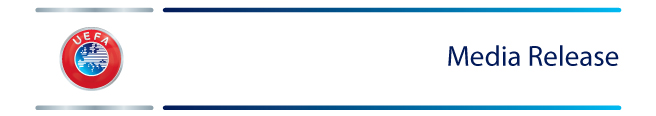 Защитник "Реала" Серхио Рамос передаст Международному Комитету Красного Креста (МККК) чек на 100 тысяч евро в рамках благотворительной акции УЕФА.Опубликовано: вторник, 14 февраля 2017, 9.00CET"Хочу отдать должное МККК, который неустанно помогает жертвам противопехотных мин, включая множество детей. Программа МККК вот уже многие годы действует в Афганистане и демонстрирует, что футбол может дарить реальную надежду в сложные времена", - заявил президент УЕФА Александер Чеферин."Я рад, что УЕФА может помочь в этом, а наш любимый вид спорта - положительно влиять на реабилитацию стольких жителей этого неспокойного региона", - добавил он.Деньги пойдут на реабилитационную программу МККК в Афганистане. Пострадавшим от противопехотных мин и другим жертвам военных действий предоставят протезы, проведут для них курсы физиотерапии и профессионального обучения, обеспечат доступ к футбольным командам реабилитационного центра. Дети составляют примерно треть из тех, кому оказывается помощь.Передача благотворительного чека, которую УЕФА проводит десятый год подряд, состоится 15 февраля перед матчем 1/8 финала Лиги чемпионов УЕФА "Реал" - "Наполи" на "Сантьяго Бернабеу"."Люди, получающие помощь программы МККК в Афганистане, служат для нас источником вдохновения. Они подают пример, как можно сохранить любовь к жизни, несмотря на выпавшие им испытания", - отметил Рамос.Защитника "Реала" выбрали для передачи чека как самого популярного футболиста в Команде года-2016 по версии читаталей UEFA.com. "Они не перестают мечтать и бороться за свои мечты. Для нас - футболистов, главных представителей нашего вида спорта, служить для этих людей ежедневным источником мотивации и помогать им - великая честь", - сказал он.За почти 20 лет сотрудничества УЕФА передал МККК свыше 3,5 миллиона евро для помощи нуждающимся во всем мире. При выборах Команды года-2016 читатели UEFA.com отдали более семи миллионов голосов.                                                                       
UEFA Media & Public Relations
UEFA
Route de Genève 46
CH-1260 Nyon 2 
Direct Tel: +41 (0)848 04 27 27
Main Tel:  +41 (0)848 00 27 27
Websites: UEFA.org / UEFA.com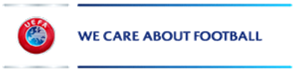 